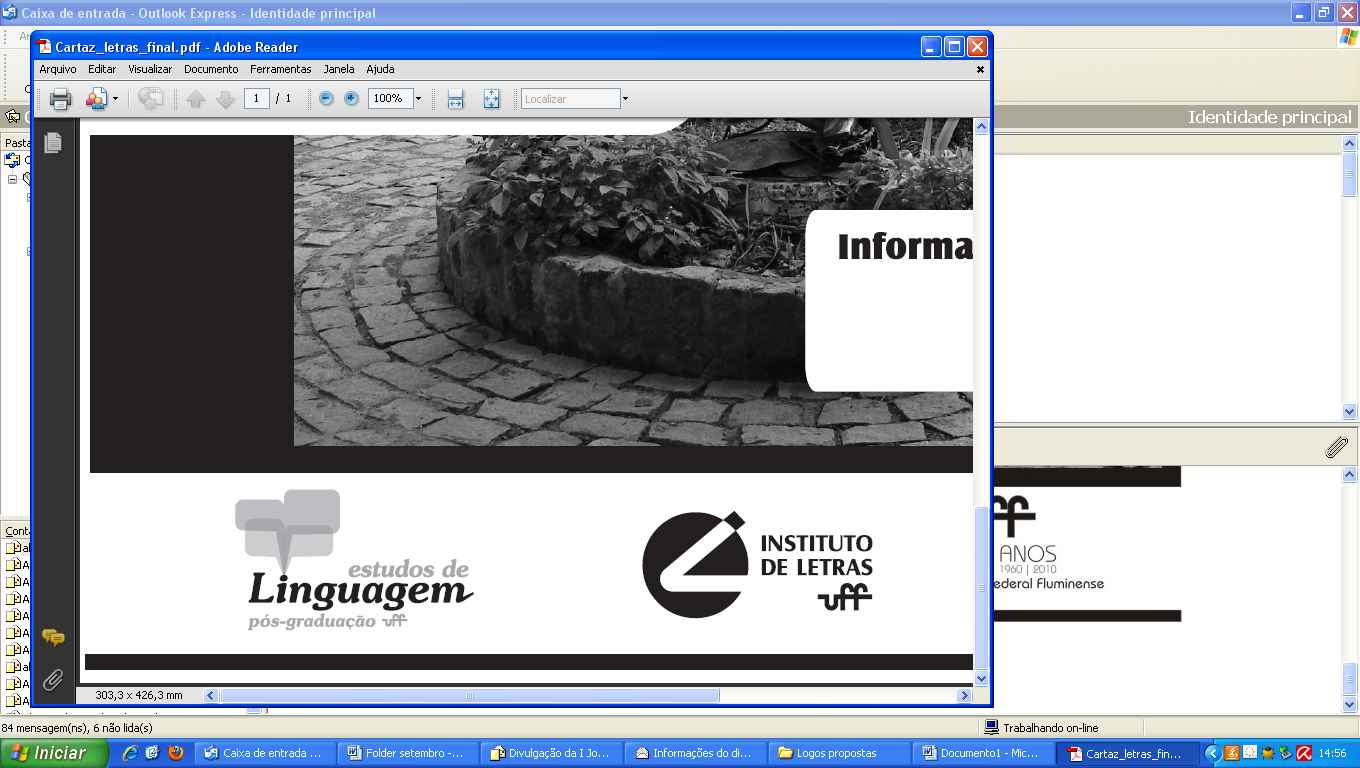 UNIVERSIDADE FEDERAL FLUMINENSEINSTITUTO DE LETRASCOORDENAÇÃO DE PÓS-GRADUAÇÃO EM ESTUDOS DE LINGUAGEMFICHA DE INSCRIÇÃO PARA EXAME DE INGRESSOMESTRADODados de identificaçãoNome: RG:  Órg. Exp.:  Data de emissão:  UF:CPF:  Estado Civil:  Data de nascimento: Naturalidade:  Nacionalidade: Passaporte:  Filiação: Endereço: Bairro:   Cidade:  UF: CEP:  E-mail: Tel: ()  Tel. celular: ()Curso de Graduação (Instituição e término): Endereço para acessar o CV Lattes: Dados de inscriçãoLíngua estrangeira escolhida para a prova de seleção: Declaro ter lido e concordado com os termos do edital de ingresso 2020, estar ciente da Resolução 01/2015 do PPG em Estudos de Linguagem e serem verdadeiras as informações aqui prestadas.Niterói,  de  de  Assinatura do candidatoNecessita de auxílio para realização das provas? Qual?__________________________________________________________________________________________________________________________________________________________________________________________________________________________________________________________________________________________________________________________________________________________________________________________________________________________________________________________________________________________________________________________________________________________________________________________________________________________________________